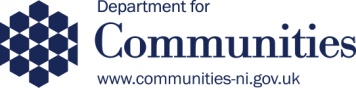 This is an application for funding for a Small Capital Grant to support local volunteer involvement. This is a DfC initiative which is being administered by Limavady Community Development Initiative (LCDI) who have been appointed as an Intermediary Funding Body (IFB).  Any grant awarded will be for a maximum of £5,000 and will directly support the key objectives of the DfC Volunteering Strategy and Action Plan.Note: This grant is only eligible for expenditure incurred from the date of award until 31 March 2018. SMALL CAPITAL GRANT APPLICATION FORMThis form should be completed by the principal contact of the lead partner for this application1	Organisations submitting an application2	Name and address of Lead Organisation:3	What Sector(s) do the combined organisations in your partnership/consortium fall under 	(please tick appropriate):4	If your group is part of a larger organisation, please name this organisation below:5	What was the annual income of your organisation in the last financial year? (Note if 	organisations have an annual income of more than £100,000 they are not eligible to apply)6	 In order to be eligible, organisations must have an agreed constitution. Do you have a 	constitution in place?Yes			No but will complete by date 7	Please list your organisation’s main activities:8	Bank Details.9	How many paid employees does your organisation have:10	How many volunteers are currently involved with your organisation?11	How many of these volunteers are:12	How many new volunteers do you expect to recruit?	13	How many new volunteers do you expect to be: Objective 1 – Please see note14	Please detail how you your organisation works in partnership & collaboration with other 	groupsObjective 2 – please see notes15	Please detail how the project will lead to 'Income generation and/or Cost reduction' for	 your organisationObjective 3 – Please see notes16	Please detail how the project will improve access to services for the local communityObjective 4 – Please see notes17	Please detail how the project will enhance your capacity to deliver services in your local 	communityObjective 5 – Please see notes18	Please detail how the project will tackle obstacles to good relations within and/or between local communitiesObjective 6 – please see notes19	Please detail how the project will deliver services and facilities in support of disadvantages 	children / young people (0-24 years) in the local community20	The maximum grant you can apply for is £5,000. Please note that maximum grant is 	dependent on the number of organisations that are a part of the partnership/consortium of 	this application.2 partner groups		=	can apply for £1,5003 - 4 partner groups		=	can apply for up to £3,5005+ partner groups		=	can apply for up to maximum £5,000Please outline below how you will allocate the grant applied for:21	Have you applied to any other funder for the same activity/product? If so please give details 	below.DECLARATIONWe confirm that the information in this application is correct and, if successful, we will comply with all requirements of the DfC Small Capital Grants Programme.CHECKLIST The following documents must be attached to your applicationSIGNATURESReturn to: smallgrants@lcdi.co.ukORLCDI Grants Team24d Benevenagh DriveLimavadyBT49 0AQOrganisationStakeholder stausLead  administrative partner Stakeholder  PartnerStakeholder  PartnerStakeholder  PartnerStakeholder  PartnerContact PersonName of OrganisationAddressPost CodePhone - LandlinePhone - MobileEmail WebsiteCouncil AreaHow did you hear about this grant?Faith SportArtsDisabilityHealthYouthElderlyEarly YearsCultureWomenMenCommunity DevelopmentOtherAccount Name:Bank/Building Society Name:Bank/Building Society Address:Sort Code:Account Number:Management committeeOthersNot in paid work Young people (16-25)People with disabilitiesOlder people (50+)ethnic minoritiesNot in paid work Young people (16-25)People with disabilitiesOlder people (50+)ethnic minoritiesCapital/Equipment: (Each collective invoice per equipment heading must have a minimum value of £500)QuantityTotal CostSports Equipment:Balls/Bibs/Cones£Hockey Sticks / Hurls£Portable Goalposts£Dugouts£Other (please detail) ..............................................£Furniture:Tables£Chairs£Blinds£Soft Furnishings (Sofa)£White Boards£Filling Cabinets£Other (please detail) ..............................................£Music Equipment (no instruments allowed):Band stands£Sheet Music Holders£Mace/Baton£Other (please detail) ..............................................£Play Equipment:Games Equipment (Table Tennis & Football / Air Hockey / Pool Table)£Arts & Crafts£Camp Equipment£Outside Play (Swing set/ Seesaw / Slide / Climbing Frame)£Other (please detail) ..............................................£Kitchen Equipment/White Goods:Cutlery/Plates/Cups/Saucers/Cooking Utensils£Cooker£Dishwasher£Washing Machine/Tumble Dryer£Water Boiler£Fridge/Freezer£BBQ£Other (please detail) ..............................................£Electronics:Computer/Laptop/Tablet£Printer/Laminator/Photocopier/Projector & Screen£Other (please detail) ..............................................£Environmental Equipment:Garden Equipment£Lawnmower/Strimmer/Hedge Cutter£Tools£Garden Structures (Shed / Polytunnel / Raised Beds)£Other (please detail) ..............................................£TOTAL GRANT APPLIED FOR £ConstitutionAccounts/income expenditureLast Bank StatementVolunteer PolicyPartnership AgreementsNameSignedNameSignedPositionDatePositionDate